Внутригородское муниципальное образование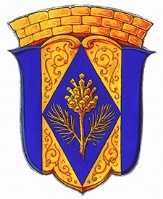 	Санкт-Петербурга поселок Комарово		МУНИЦИПАЛЬНЫЙ СОВЕТ ПЯТОГО СОЗЫВА	РЕШЕНИЕ29  ноября 2017 года	             №  10-4«О составе общественной комиссии»В целях реализации на территории внутригородского муниципального образования Санкт-Петербурга посёлок Комарово приоритетного проекта Санкт-Петербурга « Формирование комфортной городской среды» и в соответствии с Положением об общественной комиссии внутригородского муниципального образования Санкт-Петербурга посёлок Комарово утвержденного Постановлением Местной администрации от 18.10.2017 года № 91, муниципальный советРЕШИЛ:Утвердить общественную комиссию в составе:1.Дриацкий А.В.2.Харламова А.А.3.Беседин С.Н.4.Зимин Л.Ю.5.Карташова Т.С.6.Слободин В.В.Глава  муниципального образования 	                           Журавская А.С.